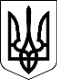 УкраїнаМЕНСЬКА  МІСЬКА   РАДАМенського району Чернігівської області(сорокова сесія сьомого скликання )Р І Ш Е Н Н Я10 липня 2020 року	№ 302Про затвердження проекту землеустрою щодо відведення земельної ділянки у власність для будівництва та обслуговування житлового будинку, господарських будівель і споруд гр. Чалому О.М.	Розглянувши звернення гр. Чалого О.М., щодо затвердження проекту землеустрою та передачі земельної ділянки для будівництва та обслуговування житлового будинку, господарських будівель і споруд у власність, керуючись ст. 26 Закону України „Про місцеве самоврядування в Україні” та ст.ст. 12, 116, 118, 121, 126 Земельного кодексу України, Законом України «Про землеустрій» Менська  міська рада В И Р І Ш И Л А :1. Затвердити  проект землеустрою щодо відведення земельної ділянки по передачі у власність для будівництва та обслуговування житлового будинку, господарських будівель і споруд - гр. Чалому Олексію Максимовичу площею 0,1682 га., кадастровий № 7423081001:01:002:0369 в межах с. Блистова, провулок Тихий, буд. № 1.2. Передати у власність земельну ділянку для будівництва та обслуговування житлового будинку, господарських будівель і споруд- гр. Чалому Олексію Максимовичу площею 0,1682 га., кадастровий № 7423081001:01:002:0369 в межах с. Блистова, провулок Тихий, буд. № 1.3. Контроль за виконанням рішення покласти на постійну комісію з питань містобудування, будівництва, земельних відносин та охорони природи, згідно до регламенту роботи Менської міської ради сьомого скликання та на заступника міського голови з питань діяльності виконкому Гайдукевича М.В.Міський голова							Г.А. Примаков